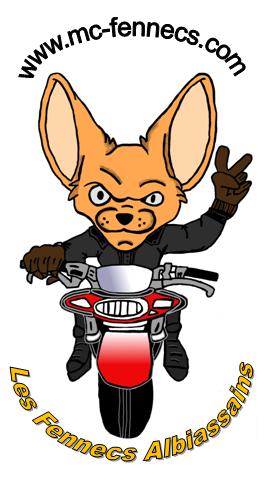 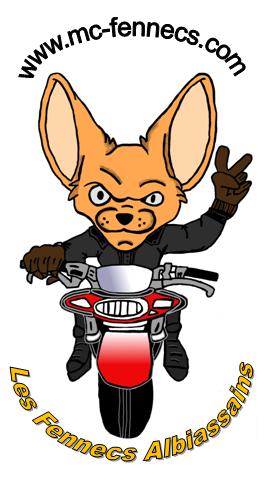 Début de séance : 18h20Ordre du jour :- Introduction- Bilan financier- Renouvellement du bureau et membres actifs- Projets 2016 et principe des sorties- Remise des tee-shirts- Adhésions 2016 IntroductionLe Président remercie les personnes de leur présence et dresse un rapide point sur la saison 2015 écoulée avec un taux de fréquentation assez régulier et surtout pas mal de personnes présentes à tous les rassemblements. Bilan financierPatrick présente la situation des comptes. En fin de cette année 2015, le solde des comptes est de +194,60 €, sans prise en compte du repas de fin d’année.Ce bilan est mis à disposition de tous pour consultation. Renouvellement du bureau et membres actifsPatrick présente les démissions de Cédric Debeulbeiss au poste de Secrétaire et de Anne Gramaglia au poste de Trésorière.Patrick demande à l’assemblée des volontaires pour les postes de Président, Secrétaire et Trésorier ainsi que des volontaires pour des postes de suppléants à ces 3 postes.Deux personnes se portent volontaires : Frédéric Rolland au poste de Trésorier et Sylvain Crozon au poste de SecrétaireElectionsRe-élection du Président Patrick Videau à la majorité16 voix pour0 voix contre2 abstentionsElection du Trésorier Frédéric Rolland à la majorité16 voix pour0 voix contre2 abstentionsElection du Secrétaire Stéphane Crozon à la majorité16 voix pour0 voix contre2 abstentionsMembres actifsPatrick demande également à l’Assemblée des volontaires pour faire partie des membres actifs du bureau. Le principe : se réunir à plusieurs (en plus des membres du bureau) pour échanger des idées, prendre des décisions sur le fonctionnement de l’Association.Ainsi les personnes suivantes se sont manifestées :Maurice & Martine SoulanPatrice & Nathalie RossoSandrine VideauAudrey CrozonSandrine Rolland Projets 2016 et principe des sortiesPatrick présente les idées de sorties évoquées avec Cédric Debeulbeiss et Anne Gramaglia pour l’année 2016.D’autres idées sont énoncées par l’assemblée : Saint Cirq Lapopie, Rocamadour / Padirac, Les Eyzies, sortie kartingQuestions/Réponses sur les principes de sortiesQuestion du Président : La fréquence des sorties, 1 fois par mois, convient-elle ou devons-nous en faire plus/moins ?Réponse de l’assemblée : Unanimement, la fréquence tous les mois convient.Question du Président : Les sorties doivent-elles être fixées à l’avance sur un calendrier officiel où est-ce que les sorties doivent être organisées (date et lieu) au fur et à mesure ?Réponse de l’assemblée : Unanimement, le calendrier officiel des sorties convient. Les personnes expliquent que cela permet de s’organiser.A cela, nous considérons bien entendu le caractère exceptionnel d’une sortie qui devrait être décalée du fait de conditions climatiques défavorables.Patrick évoque la sortie des Pères Noël motard du 19 Décembre pour laquelle le Moto Club sera représenté. Patrick invite également les personnes à communiquer leur désir d’organiser des rencontres / balades en dehors du cadre officiel. Remise des tee-shirtsPatrick, avec l’aide du nouveau Secrétaire Stéphane, remet les tee-shirts du Moto Club aux adhérents. Adhésions 2016Patrick indique que le tarif des adhésions reste le même pour l’année 2016, à savoir 18€ par casque.Ainsi, le renouvellement des adhésions est ouvert à compter de ce jour et jusqu’au rassemblement autour de la galette des rois en janvier. Fin de séance : 19h00Le Président				Le Trésorier				Le SecrétaireM. Patrick Videau			M. Frédéric Rolland			M. Stéphane CrozonRECETTESRECETTESDEPENSESDEPENSESRepas fin d’année 2014396,00Repas fin d’année343,81Adhésions 2015450,00Assurance Moto Club104,39Adhésion non-adhérent5,00Galette des rois50,00Tee-shirts Moto Club279,00Café sortie Sidobre18,00Café Puylaurens23,20Tee-shirts Moto Club361,00Domaine Internet35,00Total1130,00Total935,40